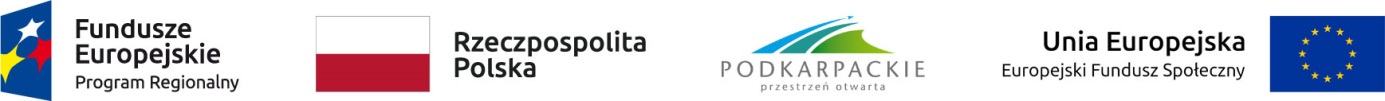 INFORMACJA O WYBORZE WYKONAWCYW wyniku przeprowadzonego postępowania na realizację zadania 
pn.: Wynajem środków transportu na potrzeby pracowników zaangażowanych 
w realizację RPO WP w 2022 r. w ramach projektu „Wsparcie UMWP w Rzeszowie 
w związku z realizacją RPO WP w 2022 roku”, zgodnie z procedurą udzielenia zamówień publicznych o wartości szacunkowej nieprzekraczającej 130 tys. złotych dla projektów współfinansowanych z Regionalnego Programu Operacyjnego Województwa Podkarpackiego na lata 2014-2020 w ramach X osi priorytetowej Pomoc techniczna wybrano ofertę firmy:AVANTI CEMERYS ADAM Wólka Niedźwiedzka 259, 36-050 Sokołów Małopolski NIP 517 018 01 56na kwotę 99 734,11 zł brutto. Z up. Marszałka Województwa Lesław Majkut,Sekretarz Województwa, Dyrektor Departamentu Organizacyjno-Prawnego